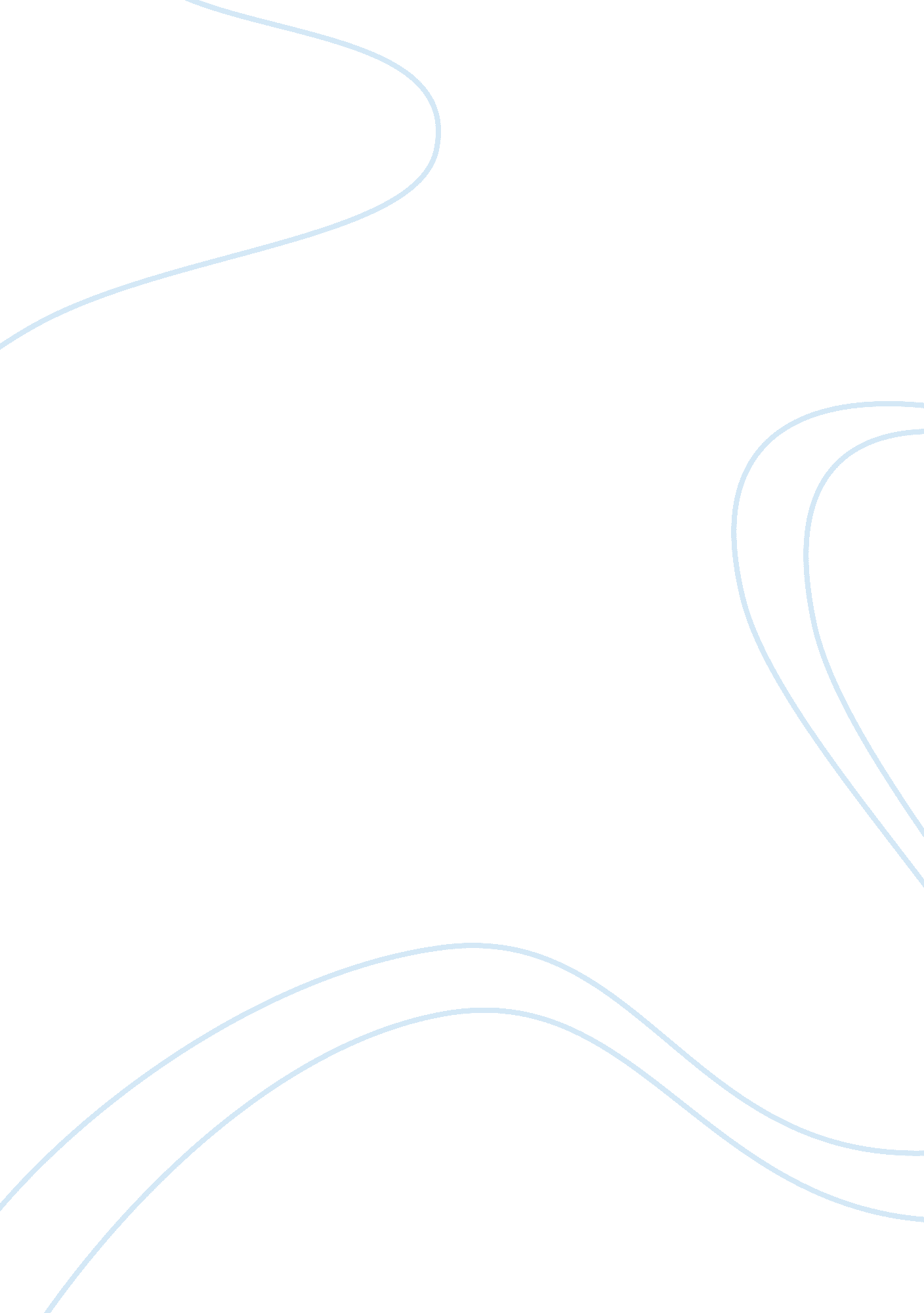 Overview of free ip port proxiesTechnology, Internet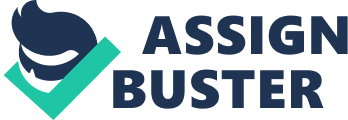 A proxy server acts as an intermediary between websites and web browsers. It works by listening on a specific port number on the proxy server. Web browsers have to know which port it is, or they won’t know how to connect to the proxy server. A request from the web browser is sent to the proxy server. The server listens to the browser on its port number and forwards that request to the website. The proxy server now receives the website response and then sends it back to the web browser. Proxy server ports facilitate network communication between two or more computers or devices by connecting them to one another. The port’s function is to create a connection – that is, to send and receive data from one device to another. The transmissions are sent from the ports via the internet. The proxy server ports also ensure that the devices understand each other. Free proxy ports are available to users on several websites. Some are stocked with more than two thousand at a time. So that just goes to show that there are numerous choices available to users. It also shows that the demand for the services of the port proxies is also significant. Shortcomings Free proxy port lists need to be continually refreshed to remain relevant – that is, functional and useful. Much like investment companies’ need for up-to-date information on share prices, so too do proxy port users need up-to-date ports. This is because the old ones simply will not work. They will not be able to perform their function – that is, creating a connection between devices. Anything more than two or three weeks old simply is useless. Realistically though, this time may be even shorter. In the same way that you work assiduously to get access to blocked websites, there are those who display your identical commitment to ensure that those sites remain restricted from you. Speed is also a factor. When you use free IP port proxies, it is likely that many other users are doing the same. Your web experience will turn out to be a frustrating one as you wait for sites to respond. Even those that perform creditably will still be relatively slow. This is a trade-off to not getting access to those blocked sites at all. In addition to compromising on speed, you must also accept that many of the ports on the list may not work. It can be time consuming and annoying to have to try several ports before getting one to work. If you’re successful at that, the possibility of being disappointed by a slow port is also very high. So far, it is evident that free IP port proxies should not be used for everything; especially serious functions like banking or for any sort of payments. It may be better used for more casual purposes, even flippant forms of entertainment. Having said this, in some cases you may not even have a choice in the matter since the port proxies do not even work for certain websites. They don’t work on big media sites anymore, like Hulu, for example. Advantages They are free. Free IP port proxies don’t cost you any money. The price of certain services may be a hindrance to some so a free option is always a welcome choice. I suppose that if someone is interested in learning about privacy and anonymity when using the internet, a free service may be a good place to start to understand more about it as well as some of the limitations. In this case, a free option will not cost you any money but there might be other costs. It is therefore advisable to be cautious since there may be other dangers that are not obvious. One question that you should ask is “ who is running the IP port proxy?”. Answering that question may then help you to understand why they are operating it and providing you with a list of choices. A free service is clearly attractive but while you avoid monetary costs, will you suffer others? They work. The proxy ports that are made available to you allow you to do the things that they promise. For starters, you are able to get access to geo restricted sites. They successfully allow you to view information that was not available to you before. While they work however, you must also keep in mind the thought of speed. You must consider whether or not they work the way that you like. Wide choices. You can choose from thousands of ports that are useful in several geographical locations worldwide. So if you need to view content in Europe, it is possible to do so as easily as you would in the United States. In addition, if a particular port stops working, you can easily try another. If one does not work, there are many others that are available for you to try. It is unlikely that with such a wide array of choices that you will not be able to find one that fulfills your needs. Updates are always available. There are always new ports that are made available for your use. Old ones that are no longer functional are removed and are replaced with fresh new ones that allow you to continue browsing your favorite sites anonymously. Another notable point is that these updates are made available continually and in a rather quick time. In many cases however, this is a necessity since functioning ports may be rendered useless as they get shut down quickly. Free IP Port Proxies are a single choice in your goal to browse the internet anonymously and maintain your privacy. You also have the choice of proxy servers and the vast iterations that come under this group – they range from free to paid to even function specific. Apart from proxy servers, Virtual Private Networks (VPNs) are a choice to maintain web security. The choices are endless for users as any combination of the choices above are possible for you to achieve your goals. 